Ejercicio 1: Une cada dibujo (letra) con el nombre del envase (número). Ejemplo: A-16 Una onza de chocolate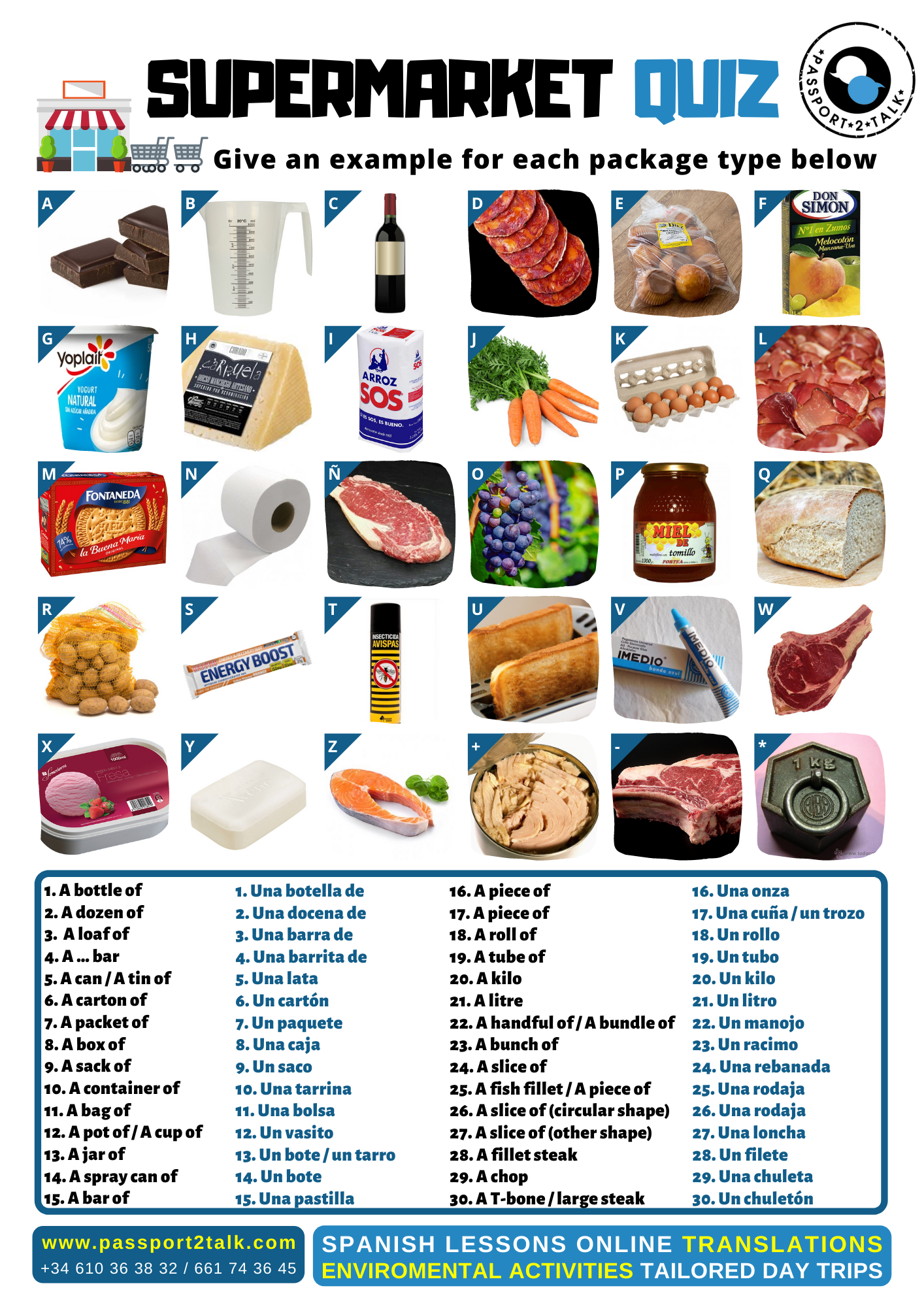 Solución:Ejemplos de productos que utilizamos con cada envase:-Dependiente: ¿Qué quería (usted)?  / ¿Qué le pongo?-Cliente: Quiero … Quería….Quería una botella de vino, de zumo, de agua, de aceite de oliva, de leche entera/semidesnatada/desnatada (C)Deme una docena / media docena de huevos (k)Deme una barra de pan, de helado (Q)Quería una barrita de cereales, una barrita de arroz inflado de chocolate, una barrita energética (S)Deme una lata de atún, de sardinas, de tomate triturado, de judías con tomate. Deme un refresco (un bote, una lata de Coca Cola) (+)Deme un cartón de zumo, de leche, de sopa. (F)Deme un paquete de arroz (medio kilo), de azúcar, de harina, de cereales, galletas (I)Quería una caja de galletas, de bombones (M)Deme un saco de patatas. Deme una malla de (2kg) cebollas (R)Quería una tarrina de mantequilla, de helado, de queso para untar (X)Deme una bolsa de magdalenas, de guisantes congelados, de manzanas (E)Deme un vasito de yogur(G).  Deme cuatro yogures.Quería un bote de miel, de cerezas, de mermelada (P)Deme un bote de insecticida, de laca para el cabello/pelo (T)Deme una pastilla de jabón, una pastilla o (tableta) de chocolate. Deme una bolsa de pastillas para el lavavajillas (Y)Deme una onza de chocolate (A)Póngame un trozo/una cuña de queso, un trozo de paté (H)  Quería un rollo de papel higiénico, de cocina, de bolsas de basura (N)Quería un tubo de pegamento, de pasta de dientes (V)Póngame un kilo, medio kilo, un cuarto de kilo, x gramos de…. jamón, salchichón, chorizo, pechugas de pollo (*)Póngame un litro, medio litro, un cuarto de litro de vino, agua, aceite (C)Deme un manojo de zanahorias, de cebollas tiernas, de ajos tiernos (J)Deme un racimo de uvas, de plátanos, de bananas (O)Deme una rebanada de pan (U)Póngame una rodaja de merluza, de salmón (Z)Póngame una rodaja de chorizo, de mortadela, de salchichón / frutas y verduras: rodaja de plátano, rodaja de limónPóngame una loncha de queso, de jamón serrano, de bacon (D)Póngame un filete de pollo, de pavo, de ternera (Ñ)Póngame medio kilo de chuletas de cerdo (W)Póngame un chuletón de ternera (-)-Cliente: ¿Me lo/la puede cortar en rodajas / en filetes?  / ¿Me lo/la hace chuletas / filetes / rodajas?Filetear o cortar en rodajas, filetes, chuletas.Lo: El salmónLa: la merluzaEjercicio 2: Traduce la primera columna en inglés al español1C) Una botella de vino tinto   12K) Una docena de huevos 23Q) Una barra de pan 34S) Una barrita energética 45+' Una lata de atún 56F) Un cartón de zumo de melocotón 67I) Un paquete de arroz 78M) Una caja de galletas 89R) Un saco de patatas 910X) Una tarrina de helado 1011E) Una bolsa de magdalenas 1112G) Un vasito de yogur 1213P) Un bote de miel, un tarro 1314T) Un bote de insecticida, un aerosol 1415Y) Una pastilla de jabón 1516A) Una onza de chocolate 1617H) Una cuña de queso, un trozo 1718N) Un rollo de papel de baño, de papel higiénico 1819V) Un tubo de pegamento 1920* Un kilo 2021B) Un litro, una jarra de litro 2122J) Un manojo de zanahorias 2223O) Un racimo de uvas 2324U) Una rebanada de pan 2425Z) Una rodaja de salmón 2526D) Una rodaja de chorizo 2627L) Una loncha de jamón 2728N) Un filete de pollo, de ternera…. 2829W) Una chuleta de cerdo 2930- Un chuletón de ternera, de buey, de cerdo 30Key to QUIZ2 PACKAGINGSolución a QUIZ2 ENVASESA bottle of wine, juice, water, olive oil, whole milk / semi-skimmed / skimmed milk1. Una botella de vino, de zumo, de agua, de aceite de oliva, de leche entera/semidesnatada/desnatadaA dozen / half a dozen of eggs. X2. Una docena / media docena de (k) huevosA loaf of bread, ice cream (brick)Una barra de pan, de helado A cereal bar, puffed rice with chocolate, an energy barUna barrita de cereales, arroz inflado con chocolate, x Una barrita energéticaA can of tuna, sardines, crushed tomato, tomato beans, sodaUna lata de atún, de sardinas, de tomate triturado, de alubias/judías con tomate, de refresco (bote de refresco)A carton of juice, milk, soupUn cartón de zumo, de leche, de sopaA packet of (or half a kilo) rice, sugar, flour, cereals, biscuits ...Un paquete de (o medio kilo) arroz, de azúcar, de harina, de cereales, de galletas…. A box of cookiesUna caja de galletasA sack of potatoes, onionUn saco de patatas, cebollasA container of butter, ice cream, spread cheese ...Una tarrina de mantequilla, de helado, de queso para untar.A bag of muffins, frozen peas, applesUna bolsa de magdalenas, de guisantes congelados, de manzanasA pot of yogurtUn vasito de yogurA jar of honey, cherries, jamUn bote, un tarro de miel, de cerezas, de mermeladaA can of insecticide, hairsprayUn bote de insecticida, de laca, crema solarA bar of soap, chocolate, (dishwasher tablets)Una pastilla de jabón, tableta de chocolate, pastillas para  el lavavajillasAn ounce of chocolate. XUna onza de chocolate. XA wedge of (triangular shape) / a piece of cheese, pateUna cuña (triangular shape) / un trozo de queso, de patéA roll of toilet paper, kitchen paper, rubbish bagsUn rollo de papel higiénico, de papel de cocina, de bolsas de basuraA tube of glue, toothpasteUn tubo de pegamento, de pasta de dientesKilo: a kilo, half a kilo, a quarter of a kilo, 100/200 grams…. Of ham, chickenKilo: un kilo, medio kilo, un cuarto de kilo, 100/200 gramos…. de jamón, de polloLitre: one litre, half a litre, a quarter of a litre ... of wine, water, oilLitro: un litro, medio litro, un cuarto de litro… de vino, de agua, de aceiteA handful of carrots, young onions, young garlicManojo de zanahorias, de cebollas tiernas, de ajos tiernosBunch of grapes, bananasRacimo de uvas, de plátanosSlice of bread.Rebanada de pan.Slice of fish (fish fillet), hake, salmonRodaja (fish fillet) de pescado (fish), de merluza, de salmónSlice of cold meat, chorizo, mortadella, sausage / fruits and vegetables, banana, lemonRodaja (circular shape) de embutido (cold meat), de chorizo, de mortadela, de salchichón / de fruta o verdura (fruit and vegetable), de plátano, de limónSlice (other shapes) of cheese, Spanish ham, baconLoncha (other shapes) de queso, jamón serrano, de baconFillet steak of chicken, turkey, beefFilete (fillet steak) de carne (meat) de pollo, de pavo, de terneraPork chop, lamb chopChuleta (chop) de carne (meat) de cerdo, de corderoT-bone, large steak of veal Chuletón (T-bone, large steak) de carne (meat) de terneraI would like some chicken/ beef. Slice it, fillet it or cut it into slices, fillets, chops…Quería pollo/ternera. Córtelo/la... a/en rodajas, en lonchas, a/en filetes, en chuletas, en trozos.I would like some chicken/ beef. Slice it, fillet it or cut it into slices, fillets, chops…Quería pollo/ternera. Hágamelo/la…. rodajas, lonchas, filetes, chuletas, cuatro trozos.